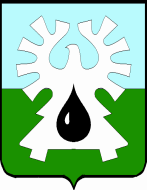 
ГОРОДСКОЙ ОКРУГ УРАЙХАНТЫ-МАНСИЙСКОГО АВТОНОМНОГО ОКРУГА – ЮГРЫДУМА ГОРОДА УРАЙРЕШЕНИЕот 26 августа  2022 года                                                       	               № 83О награжденииБлагодарственным письмом Думы города УрайРассмотрев материалы, представленные для награждения Благодарственным письмом Думы города Урай, и в соответствии с Положением о наградах и званиях города Урай, принятым  решением Думы города Урай от 24 мая 2012 года № 53, Дума города Урай решила:1. Наградить Благодарственным письмом Думы города Урай за многолетний добросовестный труд, высокий профессионализм и высокие показатели труда, значительный вклад в развитие ТЭК работников ООО «ЮТАР»:Полиенко Татьяну Николаевну, экономиста; Стихина Андрея Владимировича, заместителя начальника лаборатории неразрушающих методов контроля;Драгуна Игоря Васильевича, электрогазосварщика;Кашина Владимира Леонидовича, водителя;Филимонова Сергея Николаевича, слесаря-ремонтника ГПМ.2. Опубликовать настоящее решение в газете «Знамя».Председатель Думы города Урай                                                     А.В. Величко